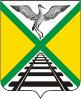  СОВЕТ МУНИЦИПАЛЬНОГО РАЙОНА                                                     «ЗАБАЙКАЛЬСКИЙ РАЙОН»VI- СОЗЫВАРЕШЕНИЕп.г.т.Забайкальск 22 мая 2020 года                                                                                             № 355 В целях совершенствования порядка учета муниципального имущества муниципального района "Забайкальский район" и ведения реестра муниципального имущества муниципального района "Забайкальский район", обеспечения полноты и достоверности сведений о муниципальном имуществе,  в соответствии с частью 5 статьи 51 Федерального закона от 6 октября 2003 г. № 131-ФЗ "Об общих принципах организации местного самоуправления в Российской Федерации", Приказом Министерства  экономического развития Российской Федерации от 30.08.2011года № 424 «Об утверждении Порядка ведения органами местного самоуправления реестров муниципального имущества», Положением о порядке владения,  пользования и распоряжения имуществом и земельными участками, находящимися в собственности муниципального района "Забайкальский район", утвержденного решением Совета муниципального района «Забайкальский район» от 27.12.2019 года  № 324, на основании статьи 24 Устава муниципального района «Забайкальский район», Совет муниципального района «Забайкальский район» решил:Утвердить Порядок ведения реестра муниципального имущества муниципального района "Забайкальский район" (приложение). Отменить решение Совета муниципального района "Забайкальский район" от 16.07.2012 года № 257 «Об утверждении Порядка ведения реестра муниципального имущества муниципального района «Забайкальский район»».Решение вступает в силу после его официального опубликования.Настоящее решение официально опубликовать (обнародовать) в порядке, установленном Уставом муниципального района «Забайкальский район».Глава муниципального района	«Забайкальский район»				                               А.М. ЭповПриложение к решению Совета муниципального района "Забайкальский район"от 22 мая 2020 года № 355 ПОРЯДОКВЕДЕНИЯ РЕЕСТРА МУНИЦИПАЛЬНОГО ИМУЩЕСТВА МУНИЦИПАЛЬНОГО РАЙОНА "ЗАБАЙКАЛЬСКИЙ РАЙОН" 1. Настоящий Порядок устанавливает правила ведения реестра  муниципального имущества муниципального района "Забайкальский район"  (далее также - реестр, реестры), в том числе правила внесения сведений об имуществе в реестры, общие требования к порядку предоставления информации из реестров, состав информации о муниципальном имуществе, принадлежащем на вещном праве или в силу закона муниципальному району «Забайкальский район», муниципальным учреждениям, муниципальным унитарным предприятиям, иным лицам (далее - правообладатель) и подлежащем учету в реестрах.2. Объектами учета в реестрах являются:- находящееся в муниципальной собственности недвижимое имущество (здание, строение, сооружение или объект незавершенного строительства, земельный участок, жилое, нежилое помещение или иной прочно связанный с землей объект, перемещение которого без соразмерного ущерба его назначению невозможно, либо иное имущество, отнесенное закономк недвижимости);- находящееся в муниципальной собственности движимое имущество, акции, доли (вклады) в уставном (складочном) капитале хозяйственного общества или товарищества либо иное имущество, не относящееся к недвижимым и движимым вещам, стоимость которого превышает размер, установленный постановлением Администрацией муниципального района "Забайкальский район", а также особо ценное движимое имущество, закрепленное за автономными и бюджетными муниципальными учреждениями и определенное в соответствии с Федеральным закономот 3 ноября 2006 г. N 174-ФЗ "Об автономных учреждениях", Федеральным закономот 12 января 1996 г. N 7-ФЗ "О некоммерческих организациях".- муниципальные унитарные предприятия, муниципальные учреждения, хозяйственные общества, товарищества, акции, доли (вклады) в уставном (складочном) капитале которых принадлежат муниципальным образованиям, иные юридические лица, учредителем (участником) которых муниципальный район «Забайкальский район».3. Ведение реестров осуществляется  Управлением экономического развития Администрации муниципального района "Забайкальский район".Управление экономического развития Администрации муниципального района "Забайкальский район", обязано:- обеспечивать соблюдение правил ведения реестра и требований, предъявляемых к системе ведения реестра;- обеспечивать соблюдение прав доступа к реестру и защиту государственной и коммерческой тайны;- осуществлять информационно-справочное обслуживание, выдавать выписки из реестров.4. Реестр состоит из 3 разделов.В раздел 1 включаются сведения о муниципальном недвижимом имуществе, в том числе:- наименование недвижимого имущества;- адрес (местоположение) недвижимого имущества;- кадастровый номер муниципального недвижимого имущества;- площадь, протяженность и (или) иные параметры, характеризующие физические свойства недвижимого имущества;- сведения о балансовой стоимости недвижимого имущества и начисленной амортизации (износе);- сведения о кадастровой стоимости недвижимого имущества;- даты возникновения и прекращения права муниципальной собственности на недвижимое имущество;- реквизиты документов - оснований возникновения (прекращения) права муниципальной собственности на недвижимое имущество;- сведения о правообладателе муниципального недвижимого имущества;- сведения об установленных в отношении муниципального недвижимого имущества ограничениях (обременениях) с указанием основания и даты их возникновения и прекращения.В раздел 2 включаются сведения о муниципальном движимом и ином имуществе, не относящемся к недвижимым и движимым вещам, за исключением движимого имущества, подлежащего обязательному учету казенными, бюджетными и автономными учреждениями и муниципальными унитарными предприятиями по счету «Материальные запасы», в том числе:- наименование движимого имущества;- сведения о балансовой стоимости движимого имущества и начисленной амортизации (износе);- даты возникновения и прекращения права муниципальной собственности на движимое имущество;- реквизиты документов - оснований возникновения (прекращения) права муниципальной собственности на движимое имущество;- сведения о правообладателе муниципального движимого имущества;- сведения об установленных в отношении муниципального движимого имущества ограничениях (обременениях) с указанием основания и даты их возникновения и прекращения.В отношении иного имущества, не относящегося к недвижимым и движимым вещам, в раздел 2 реестра также включаются сведения о:- виде и наименовании объекта имущественного права;- реквизитах нормативного правового акта, договора или иного документа, на основании которого возникло право на указанное имущество, согласно выписке из соответствующего реестра (Государственный реестр изобретений Российской Федерации, Государственный реестр полезных моделей Российской Федерации, Государственный реестр товарных знаков и знаковобслуживания Российской Федерации и др.) или иному документу, подтверждающему указанные реквизиты, включая наименование документа, его серию и номер, дату выдачи и наименование государственного органа (организации), выдавшего документ.В отношении акций акционерных обществ в раздел 2 реестра также включаются сведения о:- наименовании акционерного общества-эмитента, его основном государственном регистрационном номере;- количестве акций, выпущенных акционерным обществом (с указанием количества привилегированных акций), и размере доли в уставном капитале, принадлежащей муниципальному образованию, в процентах;- номинальной стоимости акций.В отношении долей (вкладов) в уставных (складочных) капиталах хозяйственных обществ и товариществ в раздел 2 реестра также включаются сведения о:- наименовании хозяйственного общества, товарищества, его основном государственном регистрационном номере;- размере уставного (складочного) капитала хозяйственного общества, товарищества и доли муниципального образования в уставном (складочном) капитале в процентах.В раздел 3 включаются сведения о муниципальных унитарных предприятиях, муниципальных учреждениях, хозяйственных обществах, товариществах, акции, доли (вклады) в уставном (складочном) капитале которых принадлежат муниципальным образованиям, иных юридических лицах, в которых муниципальное образование является учредителем (участником), в том числе:- полное наименование и организационно-правовая форма юридического лица;- адрес (местонахождение);- основной государственный регистрационный номер и дата государственной регистрации;- реквизиты документа - основания создания юридического лица (участия муниципального образования в создании (уставном капитале) юридического лица);- размер уставного фонда (для муниципальных унитарных предприятий);- размер доли, принадлежащей муниципальному образованию в уставном (складочном) капитале, в процентах (для хозяйственных обществ и товариществ);- данные о балансовой и остаточной стоимости основных средств (фондов) (для муниципальных учреждений и муниципальных унитарных предприятий);- среднесписочная численность работников (для муниципальных учреждений и муниципальных унитарных предприятий).Разделы 1 и 2 группируются по видам имущества и содержат сведения о сделках с имуществом. Раздел 3 группируется по организационно-правовым формам лиц.5. Реестры ведутся на бумажных и электронных носителях. В случае несоответствия информации на указанных носителях приоритет имеет информация на бумажных носителях.Реестры должны храниться и обрабатываться в местах, недоступных для посторонних лиц, с соблюдением условий, обеспечивающих предотвращение хищения, утраты, искажения и подделки информации.Документы реестров хранятся в соответствии с Федеральным законом от 22 октября 2004 г. N 125-ФЗ "Об архивном деле в Российской Федерации".6. Внесение в реестр сведений об объектах учета и записей об изменении сведений о них осуществляется на основе письменного заявления правообладателя недвижимого и (или) движимого имущества, сведения о котором подлежат включению в разделы 1 и 2 реестра, или лица, сведения о котором подлежат включению в раздел 3 реестра.Заявление с приложением заверенных копий документов предоставляется в Администрацию муниципального района "Забайкальский район", в 2-недельный срок с момента возникновения, изменения или прекращения права на объекты учета (изменения сведений об объектах учета).Сведения о создании муниципальными образованиями муниципальных унитарных предприятий, муниципальных учреждений, хозяйственных обществ и иных юридических лиц, а также об участии муниципальных образований в юридических лицах вносятся в реестр на основании принятых решений о создании (участии в создании) таких юридических лиц.Внесение в реестр записей об изменении сведений о муниципальных унитарных предприятиях, муниципальных учреждениях и иных лицах, учтенных в разделе 3 реестра, осуществляется на основании письменных заявлений указанных лиц, к которым прилагаются заверенные копии документов, подтверждающих изменение сведений. Соответствующие заявления предоставляются в Администрацию муниципального района "Забайкальский район", в 2-недельный срок с момента изменения сведений об объектах учета.В отношении объектов казны муниципальных образований сведения об объектах учета и записи об изменении сведений о них вносятся в реестр на основании надлежащим образом заверенных копий документов, подтверждающих приобретение муниципальным образованием имущества, возникновение, изменение, прекращение права муниципальной собственности на имущество, изменений сведений об объектах учета. Копии указанных документов предоставляются в Администрацию муниципального района "Забайкальский район", в 2-недельный срок с момента возникновения, изменения или прекращения права муниципального образования на имущество (изменения сведений об объекте учета) должностными лицами органов местного самоуправления, ответственными за оформление соответствующих документов.7. В случае, если установлено, что имущество не относится к объектам учета либо имущество не находится в собственности соответствующего муниципального образования, не подтверждены права лица на муниципальное имущество, правообладателем не представлены или представлены не полностью документы, необходимые для включения сведений в реестр, Администрации муниципального района "Забайкальский район", принимает решение об отказе включения сведений об имуществе в реестр.При принятии решения об отказе включения в реестр сведений об объекте учета правообладателю направляется письменное сообщение об отказе (с указанием его причины).Решение Администрации муниципального района "Забайкальский район" об отказе включения в реестр сведений об объектах учета может быть обжаловано правообладателем в порядке, установленном законодательством Российской Федерации.8. Сведения об объектах учета, содержащихся в реестрах, носят открытый характер и предоставляются любым заинтересованным лицам в виде выписок из реестров.Предоставление сведений об объектах учета осуществляется органом местного самоуправления, уполномоченным на ведение реестра, на основании письменных запросов в 10-дневный срок со дня поступления запроса.9. Объектам недвижимого имущества и движимому имуществу, закрепленному за юридическим лицом на праве хозяйственного ведения или оперативного управления, а также имуществу Казны муниципального района «Забайкальский район», в том числе акциям (долям в уставном капитале) хозяйственных обществ и товариществ, находящимся в муниципальной собственности, вносимым в реестр, присваивается реестровый номер, который представляет собой  восьмизначное число, состоящее из трех цифровых групп, является уникальным и формируется по следующему правилу:1) первая группа (первая цифра):а) для объектов недвижимого имущества и  для движимого имущества, закрепленных за  юридическим лицом на праве хозяйственного ведения или оперативного управления, – признак, определяющий данные о юридическом лице как открытые (0) либо отнесенные к категории ограниченного доступа (1);б) для имущества Казны муниципального района «Забайкальский район»  – 0;2) вторая группа (вторая и третья цифры) – код региона;3) третья группа (четвертая – восьмая цифры):а) для объектов недвижимого имущества и для движимого имущества, закрепленных за  юридическим лицом на праве хозяйственного ведения или оперативного управления, – порядковый номер юридического лица в реестре. Если порядковый номер содержит менее 5 цифр, то слева от номера проставляются цифры «0» так, чтобы группа состояла из 5 цифр;б) для имущества Казны муниципального района «Забайкальский район»  – 00333.10. Каждому объекту недвижимого имущества муниципального района «Забайкальский район», вносимому в реестр, присваивается идентификационный номер объекта недвижимости (ИНОН), который представляет собой четырнадцатизначное число, состоящее из двух цифровых групп, является уникальным и формируется по следующему правилу:1) первая группа (первая – восьмая цифры) – реестровый номер;2) вторая группа (девятое – четырнадцатое число) – порядковый номер в реестре объекта недвижимого имущества муниципального района «Забайкальский район», закрепленного за юридическим лицом на праве хозяйственного ведения или оперативного управления, или объекта недвижимого имущества Казны муниципального района «Забайкальский район». Если порядковый номер содержит менее 6 цифр, то слева от номера проставляются цифры «0» так, чтобы группа состояла из 6 цифр.Об утверждении Порядка ведения реестра муниципального имущества муниципального района "Забайкальский район" 